.S1: SIDE R, ROCK BACK/REPLACE, 1/4 L FWD SWEEP, CROSS SIDE BEHIND SWEEP, BEHIND SIDE CROSS, R SCISSOR STEPS2: 1/4 R BACK, 1/2 R FWD DRAG, BALL, PIVOT 1/2 L, 1/4 L SIDE R, BEHIND, 1/8 R FWD, STEP FWDS3: FWD, 1/4 R, BACK, BACK 1/4 R FWD, FWD COASTER, STEP BACKS4: BACK DRAG, BALL STEP, 1/2 R BACK, BACK DRAG, BALL STEP, 1/2 R BACKS5: 3/8 R STEP & 1/4 HEEL, BALL CROSS SIDE, BEHIND 1/4 R STEP FWD, 1/2 R PIVOT, STEP FWD(Think of Counts 1&2& as a turning cross heel jack)S6: ROCK FWD/REPLACE, 1/2 R STEP FWD, 1/4 R SIDE, RETURN, 1/4 L FWD, 1/2 L BACK, 1/2 L FWD, MAMBO FWDS7: BACK SWEEP, BACK, BACK, 1/2 L MAMBO FWD, BACK ROCK/REPLACE, STEP BACK, BALL STEP FWDS8: STEP FWD, ROCK FWD/REPLACE, BACK LOCK BACK, ROCK BACK/REPLACE, 1/4 L BACK, 1/2 L FWD, 1/4 L SIDEContacts: -Sandy Kerrigan - lassoo@optusnet.com.auTravis Taylor – dancewithtravis@gmail.comStole The Show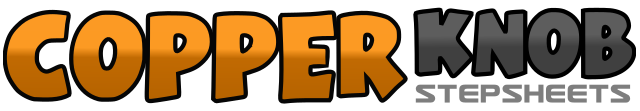 .......Count:64Wall:2Level:Intermediate.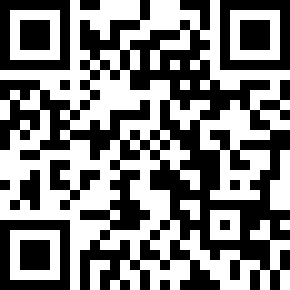 Choreographer:Sandy Kerrigan (AUS) & Travis Taylor (AUS) - January 2016Sandy Kerrigan (AUS) & Travis Taylor (AUS) - January 2016Sandy Kerrigan (AUS) & Travis Taylor (AUS) - January 2016Sandy Kerrigan (AUS) & Travis Taylor (AUS) - January 2016Sandy Kerrigan (AUS) & Travis Taylor (AUS) - January 2016.Music:Stole the Show - Parson James : (iTunes)Stole the Show - Parson James : (iTunes)Stole the Show - Parson James : (iTunes)Stole the Show - Parson James : (iTunes)Stole the Show - Parson James : (iTunes)........1Long Step R to R Side2&3Rock L behind R, Replace weight on L, 1/4 L Step Fwd L (sweeping R)4&5Cross R over L, step L to L Step R behind L sweeping L6&7Step L behind R, Step R to R side Cross L over R8&1Step R to R side, Step L slightly together, Cross R over L2-3-41/4 R Back L, 1/2 R Fwd whilst dragging L towards R, Continue dragging L for count 4&5-6-7Step L ball together, Step R fwd, 1/2 L Pivot weight on L, 1/4 L Step R to R side8&1Step L behind R, 1/8 Step R fwd, Step L fwd (Start of a diamond) (10:30)2&3Step Fwd R, 1/8 R Step L to L (12), 1/8 R Step back on R, (front R 45)4&5Step Back on L, 1/8 R Step R to R side (3) 1/8 R Step L fwd (side R 45)6&7Step R Fwd, Step L together, Step R back8Step L back whilst dragging R (side R 45)1-2Step R back dragging L towards R, Hold&3-4Step L ball together, Step R fwd, 1/2 R Step L back (front L 45))5-6&Step R back dragging L towards R-step L to R, Hold7-8Step R fwd, 1/2 R Step L back (return to side R 45)1&2&3/8 R Step Fwd R (9:00), 1/4 R Step Back L, Touch R heel on R 45, Step R together (12:00)3-4Cross L over R, Step R to R side dragging L towards R5&6Step L behind R, 1/4 R Step R fwd, Step L fwd (3:00)7-81/2 R Pivot/Step weight on R, Step L fwd (9:00)1-2&Rock R fwd, Replace weight on L, 1/2 R Step R fwd3-41/4 R Step L to L side, Return weight on R (Dip down on the R knee, almost like a prep)5-6-71/4 L Step L fwd, 1/2 L Step R back, 1/2 L Step L fwd8&1Rock R fwd, Replace weight on L, Step R back sweeping L around2-3Step Back on L Sweeping R around, Step Back on R 3:004&51/2 L Rock Fwd L, Replace back to R, Step Back L6-7Rock Back R, Rock Fwd to L8&1Rock back onto R, Step Ball of L next to R, Step Fwd R (ball step)2-3Rock L fwd, Replace weight on R4&5Step back on L, Lock/Cross R over L, Step back on L6-7Rock back on R (prep to turn over the L), Replace weight on L8&11/2 L Step R back, 1/2 L Step L fwd, 1/4 L Step R to R side to start again